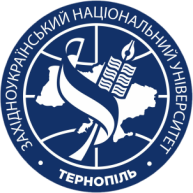 ԱՐԵՎՄՏՅԱՆ ՈՒԿՐԱԻՆԱՅԻ ԱԶԳԱՅԻՆ  ՀԱՄԱԼՍԱՐԱՆԻԵՐԵՎԱՆԻ ԿՐԹԱԳԻՏԱԿԱՆ ԻՆՍՏԻՏՈՒՏԸՆԴՈՒՆԵԼՈՒԹՅԱՆ ՔՆՆՈՒԹՅԱՆ ՀԱՐՑԱՇԱՐ«ԱՇԽԱՐՀԱԳՐՈՒԹՅՈՒՆ»Աշխարհի քաղաքական քարտեզը, ձևավորման փուլերը:Աշխարհի պետությունների խմբավորումը:Աշխարհի պետությունների տիպաբանություն:Աշխարհի բնակչության տեղաբաշխումը:Աշխարհի քաղաքների դասակարգումը:Աշխարհի բուսաբուծությունը:Աշխարհի բուսաբուծությունը, ճյուղային կառուցվածքը, տեղաբաշխումը:Աշխարհի տեխնիկական մշակաբույսերը, տեղաբաշխումը:Աշխարհի անասնապահությունը, ճյուղային կառուցվածքը:Աշխարհի անասնապահության  տեղաբաշխումը:Աշխարհի հողային ռեսուրսները:Աշխարհի օվկիանոսի ռեսուրսները, դրանց օգտագործման հիմնախնդիրները:Աշխարհի բնական ռեսուրսները:Աշխարհի էներգետիկ ռեսուրսները:Աշխարհի էներգետիկ ռեսուրսներ  զարգացման փուլերը, տեղաբաշխումը:Աշխարհի վառելիքային արդյունաբերությունը, տեղաբաշխումը:Աշխարհի տրանսպորտը, ճյուղային կառուցվածքը:Աշխարհի ցամաքային տրանսպորտը:Աշխարհի ջրային տրանսպորտը:Աշխարհի սև մետալուրգիան, տեղաբաշխումը:Աշխարհի նավթ արդյունահանող առաջատար երկրները:Աշխարհի մեքենաշինությունը, ճյուղային կառուցվածքը, տեղաբաշխումը:Պարենային համամոլորակային հիմնախնդիրները, լուծման ուղիները:Վառելիքաէներգետիկ ռեսուրսների օգտագործման համամոլորակային հիմնախնդիրը:Համաշխարհային տնտեսության ճյուղային կառուցվածքը:Զարգացած երկրների տնտեսության զարգացման բնորոշ գծերը:ՀՀ աշխարհագրական դիրքի վերլուծությունը:ՀՀ վարչական մարզի տնտեսա-աշխարհագրական բնութագիրը (դիմորդի ընտրությամբ):ՀՀ բնակչության կազմը և կառուցվածքը:ՀՀ բնակչության տարաբնակեցումը:ՀՀ քաղաքները, դրանց խմբավորումը:ՀՀ տնտեսական կապերը (ներհանրապետական և արտաքին):ՀՀ բնօգտագործման հիմնախնդիրները: ՀՀ բնապահպանության հիմնախնդիրները:ՀՀ գյուղատնտեսությունը:ՀՀ բուսաբուծությունը, գլխավոր ճյուղերի տեղաբաշխումը:ՀՀ բուսաբուծությունը (հացահատիկային և տեխնիկական մշակաբույսերը):ՀՀ հողային ֆոնդը:ՀՀ սննդի արդյունաբերությունը, տեղաբաշխումը:ՀՀ թեթև արդյունաբերությունը և տեղաբաշխումը:ՀՀ շինանյութի արդյունաբերությունը, ճյուղային կառուցվածքը և տեղաբաշխումը:ՀՀ մետալուրգիան, հումքային բազան և տեղաբաշխումը:ՀՀ ոչ մետաղային հանքային ռեսուրսները:ՀՀ ջրային ռեսուրսները, գետերը:ՀՀ տրանսպորտը:ՀՀ հանքային ռեսուրսները:ՀՀ անտառային և ռեկրացիոն ռեսուրսները:Արցախի  Հանրապետություն:Արցախի  Հանրապետության բնակչությունը:Արցախի  Հանրապետության տնտեսությունը:Ուկրաինայի աշխարհագրական դիրքը:Ուկրաինայի աշխարհագրական դիրքը, բնական պայմանները:Ուկրաինայի բնակչությունը, ազգային փոքրամասնություները:Ուկրաինայի վարչական բաժանումը:Ուկրաինայի տնտեսական շրջանները:Ուկրաինայի տնտեսությունը:Ուկրաինայի բնական ռեսուրսները:Ուկրաինայի հողային ֆոնդը:Ուկրաինայի տրանսպորտը:Ուկրաինայի գյուղատնտեսությունը:Եվրոպայի բնակչությունը և քաղաքական քարտեզը:Գերմանիայի տնտեսաաշխարհագրական բնութագիրը:Ֆրանսիայի տնտեսաաշխարհագրական բնութագիրը:ԱՄՆ-ի աշխարհագրական դիրքը և բնակչությունը:ԱՄՆ-ի գյուղատնտեսությունը:ԱՄՆ-ի արդյունաբերությունը, ճյուղային կառուցվածքը:Հարավային Ամերիկայի քաղաքական քարտեզը:Ասիայի բնակչությունը և քաղաքական քարտեզը:Աֆրիկայի բնակչությունը և քաղաքական քարտեզը:Վրաստանի տնտեսաաշխարհագրական բնութագիրը:Չինաստանի աշխարհագրական դիրքը և բնակչությունը:Ռուսաստանի աշխարհագրական դիրքը և բնակչությունը:Ռուսաստանի գյուղատնտեսությունը, ճյուղային կառուցվածքը, տեղաբաշխումը:Ռուսաստանի տրանսպորտը:Ռուսաստանի բնական ռեսուրսները:						 	    Կազմեց՝	   Սարգսյան Ա.Կ.